ΕΛΛΗΝΙΚΗ ΔΗΜΟΚΡΑΤΙΑ                      ΕΙΡΗΝΟΔΙΚΕΙΟ ΙΩΑΝΝΙΝΩΝΑριθμ. 46/2021 πράξης της      Διευθύνουσας το Ειρηνοδικείο ΙωαννίνωνΗ Διευθύνουσα το Ειρηνοδικείο ΙωαννίνωνΑφού έλαβε υπόψη το άρθρο 1  ΑΑ/4 της Δια/Γ.Π.οικ 12639 (ΦΕΚ 793 τ. Β 27-2-2021) ΚΥΑ των Υπουργών ΟΙΚΟΝΟΜΙΚΩΝ – ΑΝΑΠΤΥΞΗΣ ΚΑΙ ΕΠΕΝΔΥΣΕΩΝ - ΠΡΟΣΤΑΣΙΑΣ ΤΟΥ ΠΟΛΙΤΗ -ΕΘΝΙΚΗΣ ΑΜΥΝΑΣ – ΠΑΙΔΕΙΑΣ ΚΑΙ ΘΡΗΣΚΕΥΜΑΤΩΝ – ΕΡΓΑΣΙΑΣ ΚΑΙ ΚΟΙΝΩΝΙΚΩΝ ΥΠΟΘΕΣΕΩΝ -ΥΓΕΙΑΣ - ΠΕΡΙΒΑΛΛΟΝΤΟΣ ΚΑΙ ΕΝΕΡΓΕΙΑΣ -ΠΟΛΙΤΙΣΜΟΥ ΚΑΙ ΑΘΛΗΤΙΣΜΟΥ -ΔΙΚΑΙΟΣΥΝΗΣ - ΕΣΩΤΕΡΙΚΩΝ -ΜΕΤΑΝΑΣΤΕΥΣΗΣ ΚΑΙ ΑΣΥΛΟΥ -ΥΠΟΔΟΜΩΝ ΚΑΙ ΜΕΤΑΦΟΡΩΝ -ΝΑΥΤΙΛΙΑΣ ΚΑΙ ΝΗΣΙΩΤΙΚΗΣ ΠΟΛΙΤΙΚΗΣ-ΑΓΡΟΙΚΗΣ ΑΝΑΠΤΥΞΗΣ ΚΑΙ ΤΡΟΦΙΜΩΝ , με τίτλο «Έκτακτα μέτρα προστασίας της δημόσιας υγείας από τον κίνδυνο περαιτέρω διασποράς του κορωνοϊού COVID-19 στο σύνολο της Επικράτειας για το διάστημα από τη Δευτέρα 1 Μαρτίου και ώρα 6:00 έως και τη Δευτέρα 8 Μαρτίου 2021 και ώρα 6:00», ορίζουμε ότι για το διάστημα αυτό, η λειτουργία του Ειρηνοδικείου Ιωαννίνων, που  ανήκει στο επίπεδο επιτήρησης, σύμφωνα με το άρθρο 1Α παρ. γ της εν λόγω ΚΥΑ,    θα γίνεται σύμφωνα με την 40/2021 πράξη μας.                                                   Ιωάννινα  1η Μαρτίου 2021                                Η  Διευθύνουσα το Ειρηνοδικείο Ιωαννίνων                                              Θεοδώρα Τερζοπούλου2020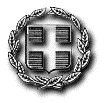 